ΑΣΚΗΣΗ ΚΕΦΑΛΑΙΟ 3								                                   20 Οκτωβρίου 2020 (Στο Αρχείο αυτό να συμπληρωθούν οι Πίνακες με τα αποτελέσματα και να επικοληθούν οι φωτογραφίες από τα χειρόγραφα της λύσης. Το Αρχείο να σωθεί με όνομα Α3_Δυναμική_Επώνυμο_Όνομα και να ανεβεί στο e-class)Να εξαχθούν οι συναρτήσεις στο πεδίο των χρόνων t και να μετασχηματιστούν κατά Laplace.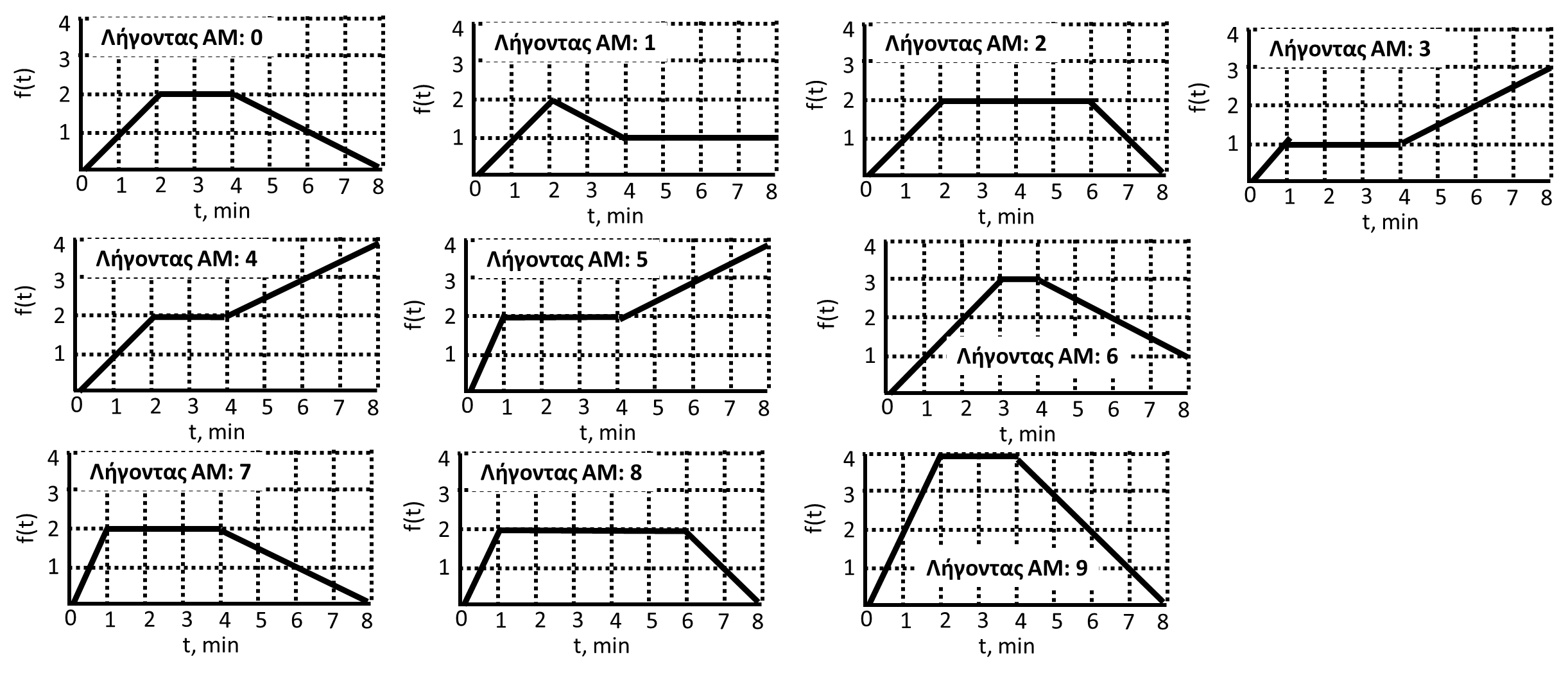 AM0	F(t) = tu(t) – (t-2)u(t-2) – 0,5(t-4)u(t-4)		AM1	F(t) = tu(t) – 1,5(t-2)u(t-2) + 0,5(t-4)u(t-4)	AM2	F(t) = tu(t) – (t-2)u(t-2) – (t-6)u(t-6)		AM3	F(t) = tu(t) – (t-1)u(t-1) + 0,5(t-4)u(t-4)		AM4	F(t) = tu(t) – (t-2)u(t-2) + 0,5(t-4)u(t-4)		AM5	F(t) = 2tu(t) – 2(t-1)u(t-1) + 0,5(t-4)u(t-4)	AM6	F(t) = tu(t) – (t-3)u(t-3) – 0,5(t-4)u(t-4)		AM7	F(t) = 2tu(t) – 2(t-1)u(t-1) – 0,5(t-4)u(t-4)	AM8	F(t) = 2tu(t) – 2(t-1)u(t-1) – (t-6)u(t-6)		AM9	F(t) = 2tu(t) – 2(t-2)u(t-2) – (t-4)u(t-4)		ΕΠΩΝΥΜΟ:ΑΡΙΘΜΟΣ ΜΗΤΡΩΟΥ:ΟΝΟΜΑ:ΛΗΓΟΝΤΑΣ ΑΡΙΘΜΟΥ ΜΗΤΡΩΟΥ: